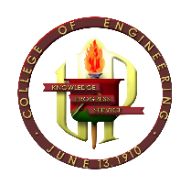 APPEAL for READMISSION / EXTENSION of RESIDENCE in the UNIVERSITY1st  /  2nd  Semester / Midyear  20____ - 20 ____The student is requesting for readmission effective ____________________________________________________extension of residence until _______________________________________________Attached documents:___ Letter of appeal   ___ TCG/Grades from CRS (for Readmission)   ___ Timetable  ___  Adviser’s Justification   ___ Curriculum Checklist (for MRR extension)  ___ Others (Please specify) ________________________________PRINTED NAME & Signature  of College SRE  _____________________________________________________							       Date_____________________________________________________-------------------------------------------------------------------------------------------------------------------------------------------------------------Procedure for Appeal for Readmission: Prepare a letter of appeal for readmission addressed to:Prof. Ferdinand G. ManegdegDean, College of EngineeringUP DilimanPrint out your grades from CRS.Accomplish and submit Appeal for Readmission form, letter of appeal, CRS grades, Gantt Chart/Progress Report (for those in Thesis/Dissertation Stage) and other documents needed as supporting document to NGSE Office.  College Student Records Evaluator (SRE) will evaluate your records.After evaluation, secure the signatures of the Program/Thesis/Dissertation Adviser, Dept. Chair/Program Coordinator/Institute Director.   Submit the appeal form to the NGSE office for approval of the NGSE Director and the Dean.Wait for the result of the appeal to be communicated by email or text.  If appeal is approved, go back to the NGSE office to get your College Readmission Slip, copy of the approved appeal and fill out two copies of Student’s Directory.Present your College Readmission slip, approved appeal and student directory to the OUR for the issuance of the University Admission Slip.Submit the University Admission Slip to the NGSE Office.Additional Steps for students on AWOL:Proceed to the Associate Dean for Research before going to Step 1.Pay the AWOL fee of P225.00 at the Cash Office.  Indicate the Official Receipt number and date on the College Readmission Slip.  If AWOL for more than 1 semester, medical certificate issued by UHS is needed.Maximum Residence Rule (MRR) for Graduate StudentsRegular Period of CompletionThe time limit for the completion of all degree requirement shall be:Master’s – Five (5) yearsDoctoral – Six (6) years with the Bachelor’s Degree or its equivalent in the same discipline –  Eight (8) years with Bachelor’s Degree or a Master’s degree in an unrelated disciplineThe counting of the period of residence shall start from the student’s first enrollment in the graduate course after admission into the program and shall include all leaves of absence and AWOL from the program.Extension of ResidenceIn meritorious cases, extensions of residence beyond the above regular period of completion may be approved by the Dean/Director upon the recommendation of the approving bodies.  The extension shall be for a period not exceeding one (1) calendar year at a time.  In no case shall the extensions exceed more than five (5) years.  The student granted an extension shall take additional units of graduate courses in his/her discipline or area during the extension period at a rate of three (3) units for every two (2) years of extension or a fraction thereof.Non-Compliance with Maximum Residence Rule (MRR)Any student who fails to complete all requirements of the degree within the regular period and any approved extension thereof shall be disqualified from the program.                                                                                                                                                   (To be filled in by the College SRE)[a]  Total Units:  _______________  CWAG:  _______________[b]  Non-Compliance with the condition set by the Department/College in the previous semester:_________________________________________________________________________________________________RecommendationRemarksFor AWOL Students Only – Go to MH 217   Signature:  DR. FLORENCIO C. BALLESTEROS, JR.                             Associate Dean for Instruction   Date:_____ Approval_____ DisapprovalSTEP 1 - DEPARTMENT / INSTITUTE   Signature: ________________________________                        Program/Thesis/Dissertation Adviser   Date:   Signature: ________________________________                    Dept. Chair/Program Coor./Inst. Director   Date:______ Approval______ Disapproval_______ Approval_______ DisapprovalYou have been readmitted subject to any of these conditions:(   ) For MRR Extension:  MRR extension approved until ____________________________ with ______ unit penalty course/s.(   ) For failing to meet CWAG requirement:  Must lift CWAG to 2.0 (for MS)  / 1.75 (for PhD) or better by the end of ____________________(   )  Others:  Please specifySTEP 2 – NATIONAL GRADUATE SCHOOL OF ENGG Signature:         DR. MANOLO G. MENA NGSE Director   Date:_____ Approval_____ DisapprovalSTEP 3 – OFFICE OF THE DEAN   Signature:     PROF. FERDINAND G. MANEGDEG                                                   Dean   Date:_____ Approval_____ Disapproval